				LISTA 32- Como cada palavra possui 4 bytes torna-se necessário a reserva de dois bitspara endereçarmos internamente estes bytes. Esta reserva de dois bitsequivale a divisão do valor do endereço por 4. 5 bits são usados para seleção da linha na memória cache e  25 bits para o tag.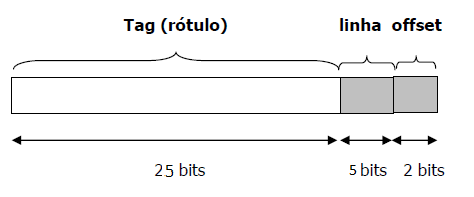 O valor original do PC é enviado à memória, espera-se então até que a memória responda com o dado, daí escreve-se o resultado na memória cache, assim como o rótulo e o bit de validade. A partir daí a execução da instrução é retomada, com a certeza de que o dado ou instrução estará disponível.O dado (ou instrução) na memória cache é lido.Identificar  se um endereço pedido pelo processador é o que está  na memória cache.3 - 